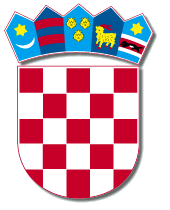          REPUBLIKA HRVATSKAPRIMORSKO-GORANSKA ŽUPANIJA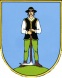          GRAD DELNICE         GRADONAČELNICAKLASA: 947-03/21-01/06URBROJ: 2170-6-40-1-23-11Delnice, 15. studenog 2023.g.Gradonačelnica Grada Delnica, na temelju članka 35. stavaka 2. Zakona o vlasništvu i drugim stvarnim pravima „Narodne novine“ 91/96, 68/98, 137/99, 22/00, 73/00, 114/01, 79/96, 141/06, 146/08, 38/09, 153/09, 90/10, 143/12, 152/14), članka 48. Zakona o lokalnoj i područnoj (regionalnoj) samoupravi (“Narodne novine” 33/01, 60/01, 129/05, 109/07, 129/08, 36/09, 150/11, 144/12, 19/13-pročišćeni tekst), 137/15, 123/17, 98/19 i 144/20), članka 60. Statuta Grada Delnica (Službene novine Grada Delnica“ 02/21) i članka 3. stavka 2. Odluke o raspolaganju i upravljanju zemljištem u vlasništvu Grada Delnica (Službene novine PGŽ br. 47/12), današnjeg dana donosi sljedećuO D L U K Uo kupnji zemljištaČlanak 1.Za potrebe provedenog proširenja nerazvrstane ceste u Lučicama, oznake GK 87a donosi se Odluka o zaključenju kupoprodajnog ugovora za kupnju nekretnine čija je oznaka k.č.br. 10574/17, površine 114 m2, a koja je upisana u zkul. 3418 k.o. Delnice I, PRI ZIDU, LIVADA, i čiji je vlasnik Dragica Blanuša iz Delnica, Supilova 252, čiji je OIB: 17057359237.Članak 2.Prema važećem Prostornom planu uređenja Grada Delnica (SN PGŽ 24/02, 11/13, SN GD 4/16 i 11/21) k.č.br. 10574/14 nalazi se u građevinskom području naselja Lučice, namjena je M1- mješovita namjena. Zemljište je opremljeno komunalnom infrastrukturom (nerazvrstana cesta, oborinska odvodnja i javna rasvjeta), te postoji mogućnost priključka na fekalnu kanalizaciju, vodovod, struju, te telekomunikacijsku mrežu.Grad Delnice ima pravni interes za kupnju zemljišta iz članka 1. ove Odluke iz razloga jer je nerazvrstana cesta proširena na način da je dio nogostupa izgrađen na navedenom zemljištu. Članak 3.Ukupna kupoprodajna cijena iznosi 2.375,76 eura (20,84 eura po m2) sukladno Procjembenom elaboratu Vedrane Knežević (ranije) Sabljak dipl.ing.građ., oznake PE-09/2022, od rujna 2022. godine, stalnog sudskog vještaka za graditeljstvo i procjenu nekretnina iz Ogulina, Bernardina Frankopana 4, a na koje je svoje pozitivno mišljeno dalo Procjeniteljsko povjerenstvo PGŽ dana 29.ožujka 2023. godine i biti će isplaćena najkasnije u roku od 30 dana od sklapanja kupoprodajnog ugovora na račun prodavatelja..Članak 4.	Troškove ovjere ugovora kod javnog bilježnika snosi suvlasnica navedene nekretnine, dok sve ostale troškove upisa prava vlasništva snosi Grad Delnice.	Vlasnik se obvezuje odmah, a najkasnije u roku od 8 dana od uplate kupoprodajne cijene izdaju Gradu Delnica tabularnu ispravu potrebnu za upis prava vlasništva Grada Delnica.Članak 5.Ova odluka stupa na snagu danom donošenja i objaviti će se na web stranici Grada Delnica.							Gradonačelnica Grada Delnica							 Katarina Mihelčić, dipl. ing. agr.